  5957 S. Mooney Blvd., Visalia, CA 93277-9394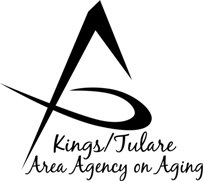 (559) 624-8000, (800) 321-2462, FAX (559) 737-4694DaynaWild, DirectorGoverning Board Agenda      March 20, 2023   This regularly scheduled Board meeting will             be convened as an in-person meeting.    10:00 a.m.         Tele-conferencing access  available for the public.	  In Person:    Tulare County “Connections” Bldg.  (*Next to Probation)           Governing Board					          				           3249 W. Noble Avenue     		                             				      Yosemite Conference Room Supervisor Pete Vander Poel, Chair				 	 Visalia, CA 93291		        Supervisor Rusty Robinson, Vice Chair	Supervisor Eddie Valero								                                                         NOTICE TO THE PUBLICSupervisor Richard Fagundes 				TELECONFERENCE INFORMATIONSupervisor Larry Micari			Members of the public may participate via Zoom Webinar, including listening to the meeting and providing public comment, by following the instructions below.
			Join Zoom Meeting			https://tularecounty-ca.zoom.us/j/92375737059?pwd=QXRaSnNRQ01IVGZuSEQ2N2xITlVadz09 Meeting ID: 923 7573 7059 
Passcode: 537629 
One tap mobile 
+16699009128,,92375737059#,,,,*537629# US (San Jose) 
+16694449171,,92375737059#,,,,*537629# US Dial by your location 
        +1 669 900 9128 US (San Jose) 
        +1 669 444 9171 US 
        +1 253 215 8782 US (Tacoma) 
        +1 346 248 7799 US (Houston) 
        +1 719 359 4580 US 
        +1 253 205 0468 US 
        +1 689 278 1000 US 
        +1 301 715 8592 US (Washington DC) 
        +1 305 224 1968 US 
        +1 309 205 3325 US 
        +1 312 626 6799 US (Chicago) 
        +1 360 209 5623 US 
        +1 386 347 5053 US 
        +1 507 473 4847 US 
        +1 564 217 2000 US 
        +1 646 558 8656 US (New York) 
        +1 646 931 3860 US 
Meeting ID: 923 7573 7059 
Passcode: 537629 
Find your local number: https://tularecounty-ca.zoom.us/u/abSncJKGfD Call to Order					                 	         	ActionNote: This meeting is recorded for purposes of transcription. Introductions							   InformationBoard Member Comments					   Information Public Comment						   InformationAny person may directly address the Board at this time on any item on the Agenda, or on any other items of interest to the public that is within the subject matter jurisdiction of the Board. Comments are to be confined to no more than 3 minutes.Approval of Minutes of January  23,  2023		        	             ActionMembers of the Governing Board may make additions or corrections tothe minutes of the two previous meetings.  Approval of K/T AAA Fiscal Year 2023/2024 	   (Israel Guardado) 	ActionBudget (Res. No. 23-003)Digital Digital Connections Inclusion Project     (Risë  VanTichelt)	ActionDigital Connections - technology that supports CDA’s digital inclusion initiativesConnectivity Funds: $23,040Admin: $2,304(Res. No. 23-004)RFP Discussion -Status Update		  (Aaron Gomes)    InformationTulare County Senior ServicesKings County Senior ServicesTulare County Family Caregiver Support ServicesStaff Reports							      InformationC4A Annual Mtg. and Allied Confernce	(Dayna Wild)Senior Center Openings			(CSET, KCCOA)Scouts for Seniors			(Dayna Wild)WEEAM Activities – 2023 		(John Mauro)Senior Day in the Park (Tulare Co.) 	(Angel Avitia, CSET)Advisory Council Report    (Bobbie Wartson, Chair)		      InformationProspective candidate for Advisory Council – Tulare CountyAdjourn								   Action          NEXT MEETING            Governing Board Meeting  	May 15, 2023	Corcoran Senior Center (Kings Co.)	800 Dairy DriveCorcoran, CA 93212